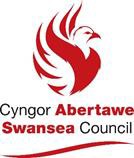 Bwlch Cyflog rhwng y Rhywiau 2022 Datganiad Agoriadol gan y Prif Weithredwr a'r Dirprwy ArweinyddMae'n ofynnol i'r cyngor gydymffurfio â Rheoliadau Deddf Cydraddoldeb 2010 (Dyletswyddau Penodol ac Awdurdodau Cyhoeddus) 2017 a chyhoeddi gwybodaeth bwlch cyflog rhwng y rhywiau ar gyfer ei weithlu yn flynyddol. Rhaid iddo wneud hyn drwy gyflwyniad i'r Llywodraeth ac ar ei wefan. Cydnabyddir hyn hefyd yn Neddf Llesiant Cenedlaethau'r Dyfodol (Cymru) 2015 lle, o dan "Cymru sy'n fwy cyfartal", nodir y dylai cyrff y sector cyhoeddus fod yn "cyhoeddi data ar nodweddion a warchodir a graddau cyflog yn y gweithlu", fel bod gennym "gymdeithas sy’n galluogi pobl i gyflawni eu potensial ni waeth beth fo’u cefndir neu eu hamgylchiadau”.Fel cyflogwr enghreifftiol yn Ne-orllewin Cymru, rydym yn parhau i fod yn ymrwymedig i'r amcan sydd wedi'i gynnwys yn ein Cynllun Cydraddoldeb Strategol i 'Leihau bylchau cyflog a chreu gweithlu mwy cynhwysol sy'n adlewyrchu cymunedau amrywiol Abertawe'n well. Rydym am sicrhau bod ein gweithwyr yn cael eu talu'n deg. Byddwn ni'n sicrhau bod ein strwythur cyflog a graddio, ein polisïau corfforaethol a'n harferion mewnol yn hyrwyddo cydraddoldeb yn y gweithle.Mae'n bwysig ein bod yn gwneud hyn fel ein bod yn cyflawni ein hamcan yn Strategaeth y Gweithlu i "gael staff galluog sy’n cael eu cymell, eu cydnabod a’u hysgogi’n briodol i gyflawni diwylliant perfformiad uchel ar draws pob tîm ac sy’n dangos ein gwerthoedd craidd”. Wrth i ni barhau ymdrin â’r heriau sy'n wynebu'r cyngor a'r ddinas rydym yn eu gwasanaethu, ni fu erioed yn bwysicach harneisio manteision cydraddoldeb rhywiol ac mae adrodd ar y bwlch cyflog rhwng y rhywiau yn ganolog i hyn. Felly, bydd Aelodau ac Uwch-swyddogion yn cymryd camau priodol lle bo angen, gan ymgynghori'n llawn ag Undebau Llafur a rhanddeiliaid eraill.David Hopkins							Martin NichollsDirprwy Arweinydd,                                                     Prif WeithredwrBeth yw'r bwlch cyflog rhwng y rhywiau?Mae’r bwlch cyflog rhwng y rhywiau yn fesur o’r gwahaniaeth yng nghyflog cyfartalog (cymedrig neu ganolrifol) dynion a menywod, waeth beth fo natur eu gwaith, ar draws y sefydliad cyfan. Mae hyn fel arfer yn cael ei fynegi fel canran o gyflog dynion, gyda ffigur cadarnhaol o blaid dynion, a ffigur negyddol o blaid menywod.Mae’n wahanol i gymhariaeth cyflog cyfartal, sef cymhariaeth dau berson neu grŵp o bobl sy'n cyflawni’r un gwaith, gwaith tebyg neu waith cyfwerth. Mae'r bwlch cyflog cyfartal yn cyfeirio at wahaniaethau na ellir eu cyfiawnhau mewn cyflog i ddynion a menywod sy'n ymgymryd â gwaith o werth cyfartal, lle y craffir ar hyn ar lefel unigol, er enghraifft drwy broses Gwerthuso Swyddi.Mae'r rheoliadau bwlch cyflog rhwng y rhywiau'n ei gwneud yn ofynnol i sefydliadau sydd â dros 250 o weithwyr gyhoeddi ystod o ddata gan gynnwys; • Y bwlch cyflog cymedrig rhwng y rhywiau • Y bwlch cyflog canolrifol rhwng y rhywiau • Y bwlch cyflog bonws cymedrig rhwng y rhywiau • Y bwlch cyflog bonws canolrifol rhwng y rhywiau• Cyfran y dynion sy'n derbyn taliad bonws • Cyfran y menywod sy'n derbyn taliad bonws • Cyfran y dynion a'r menywod ym mhob band cyflog chwartel Er mwyn bodloni'r gofynion adrodd, ar hyn o bryd mae gwybodaeth ysgolion wedi'i heithrio, gan y dylai cyrff llywodraethu adrodd yn uniongyrchol lle mae'r sefydliadau'n cyflogi 250 neu fwy o staff.Beth rydyn ni'n ei gynnwys yn ein cyfrifiadau?Er mwyn bodloni gofynion adrodd rheoleiddiol, mae’n ofynnol i ni adrodd ar gyflog llawn gweithwyr perthnasol yn unig, sydd wedi'i grynhoi ar ein gwefan a'i adrodd ar wefan .GOV.Er mwyn datblygu dealltwriaeth o wir ddarlun ein bwlch cyflog rhwng y rhywiau, cynhaliodd y cyngor ddadansoddiad mwy manwl o'r bwlch cyflog rhwng y rhywiau ar draws pob un o'r graddau yn y prif strwythur cyflog yn 2019, fel y gellir tynnu sylw'n fwy uniongyrchol at faterion a all gael dylanwad uniongyrchol ar faterion cyflog rhwng y rhywiau. Cyhoeddwyd y dadansoddiad hwn yn adroddiad blynyddol y Bwlch Cyflog rhwng y Rhywiau.Mae'r data a adroddwyd ar gyfer y flwyddyn sy'n dod i ben ar 31 Mawrth 2022 ac mae'n seiliedig ar gyflog 'gweithwyr perthnasol cyflog llawn' (ac eithrio ysgolion, gan gynnwys gweithlu achlysurol gweithredol). Nid yw'n cynnwys tâl goramser, cyflog sy'n ymwneud â therfynu cyflogaeth nac unrhyw fuddion eraill nad ydynt yn arian parod.Rhoddodd y cyngor ei brosiect Statws Sengl ar waith ym mis Ebrill 2014, gan ddileu pob taliad bonws i staff.  Felly, adroddir bod hyn yn 0% ar wefan .GOV.Pwy ydyn ni'n eu cynnwys yn ein cyfrifiadau?Gan ddefnyddio’r rheoliadau adrodd ar y bwlch cyflog rhwng y rhywiau a chanllaw “Sector Cyhoeddus: Adrodd ar Fylchau Cyflog rhwng y Rhywiau” ACAS , rydym wedi casglu data cyflog gan weithlu gweithwyr perthnasol y cyngor, y mae 71% ohonynt yn fenywod a 29% yn ddynion. 1111Ar gyfer y gweithlu nad yw'n ysgol, staff llawn amser a rhan-amser, byddai'r bwlch cyflog rhwng y rhywiau fel a ganlyn:Tâl cyfartalog (cymedrig) fesul awr (31 Mawrth 2022)Cyflog canolrifol fesul awr (31 Mawrth 2022) Mae ffigur cadarnhaol yn dangos bod dynion yn well eu byd na menywod, mae ffigur minws yn dangos bod menywod yn well eu byd na dynion yn seiliedig ar y gyfradd gyflog fesul awr.Mae'r data'n dangos bod bwlch cyflog rhwng y rhywiau yn y ffigurau canolrif, ond mae hyn yn debygol o fod oherwydd y ganran uchel o weithwyr rhan-amser yn y sefydliad. Mae'r cyngor wedi bod yn hyrwyddo gweithio'n rhan-amser ers dros ddeng mlynedd, gan arwain at ganran uchel o'r gweithlu cyfan yn cynnwys staff benywaidd Mae gostyngiad yn y bwlch cyflog cyfartalog cyffredinol o 6.32% ar 31 Mawrth 2021 i 5.64% ar 31 Mawrth 2022.  Mae’r bwlch cyflog canolrifol cyffredinol hefyd wedi gostwng o 13.6% i 12.64% rhwng 31 Mawrth 2021 a 31 Mawrth 2022. Data chwartelMae'r gwahaniaeth yng nghanran y gweithwyr gwrywaidd a benywaidd ym mhob chwartel cyflog yn seiliedig ar dâl fesul awr ar 31 Mawrth 2022, fel a ganlyn; Mae'r data hwn yn dangos gwahaniaeth cadarnhaol o blaid menywod yn y chwartel uchaf a gwahaniaeth negyddol yn y chwarteli isaf. Mae’r gwahaniaeth negyddol hwnnw wedi gostwng o 31 Mawrth 2021 o 73%/27% o blaid dynion i 70%/30% o blaid dynion.Cynllun Gweithredu i Gau'r BwlchYn 2023/24, bydd y cyngor, fel rhan o'n Strategaeth Gweithlu 5 mlynedd yn gwneud y canlynol: Parhau gydag ymdrechion i wella data'r gweithlu, yn enwedig diwygio a chywirdeb adrodd wrth iddo gyflwyno system TG newydd.Adolygu ein dull o recriwtio a dethol er mwyn dileu rhwystrau i fenywod a grwpiau eraill sy’n gwneud cais am rolau yn y cyngor. Adolygu ein cyfleoedd datblygu, er enghraifft, mynediad at hyfforddiant, rhwydweithio, hyfforddi a mentora, er mwyn sicrhau bod mynediad cyfartalAdolygu ein diwylliant a'n hymddygiad i gynnwys ystyried materion sy'n ymwneud â'r rhywiau.David Hopkins					Martin Nicholls,Dirprwy Arweinydd,                                                     Prif WeithredwrRhywAmser llawnRhan-amserMenywod24%37%Dynion33%6%CymedrigCymedrigCymedrigCyflog Cyfartalog Fesul Awr Amser llawnRhan-amserPawbDynion £14.91  £11.44  £14.04 Menywod £16.61  £11.69  £13.29 % Bwlch cyflog -10.23%-2.14%5.64%CanolrifolCanolrifolCanolrifolCyflog canolrifol fesul awr  Amser llawnRhan-amserPawbDynion £15.12  £10.39  £12.92 Menywod £15.12  £10.60  £11.47 Bwlch cyflog % 0.00%-1.98%12.64%IsafIsafCanol isaf Canol isaf Canol uchaf Canol uchaf Uchaf Uchaf Dynion Menywod Dynion Menywod Dynion Menywod Dynion Menywod 70%30%64%36%53%47%42%58%